基本信息基本信息 更新时间：2021-07-14 14:55  更新时间：2021-07-14 14:55  更新时间：2021-07-14 14:55  更新时间：2021-07-14 14:55 姓    名姓    名赵辉赵辉年    龄34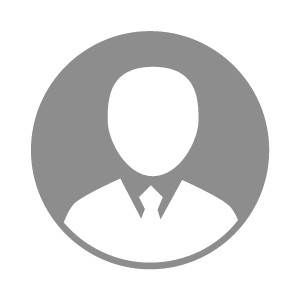 电    话电    话下载后可见下载后可见毕业院校郑州理工专修学院邮    箱邮    箱下载后可见下载后可见学    历大专住    址住    址河南驻马店河南驻马店期望月薪10000-20000求职意向求职意向配合料销售员,禽料销售配合料销售员,禽料销售配合料销售员,禽料销售配合料销售员,禽料销售期望地区期望地区广东省/河源市|广东省/惠州市广东省/河源市|广东省/惠州市广东省/河源市|广东省/惠州市广东省/河源市|广东省/惠州市教育经历教育经历就读学校：郑州理工专修学院 就读学校：郑州理工专修学院 就读学校：郑州理工专修学院 就读学校：郑州理工专修学院 就读学校：郑州理工专修学院 就读学校：郑州理工专修学院 就读学校：郑州理工专修学院 工作经历工作经历工作单位：东大饲料 工作单位：东大饲料 工作单位：东大饲料 工作单位：东大饲料 工作单位：东大饲料 工作单位：东大饲料 工作单位：东大饲料 自我评价自我评价其他特长其他特长